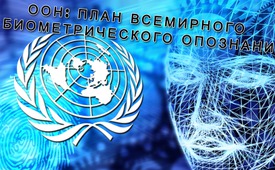 ООН: план всемирного биометрического опознания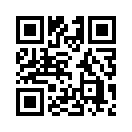 ООН и Всемирный банк под предлогом регистрации беженцев планируют чтобы каждый человек до 2030 г. получил биометрический паспорт. Это сообщение напечатано на веб-странице FindBiometrics.com.ООН и Всемирный банк под предлогом регистрации беженцев планируют чтобы каждый человек до 2030 г. получил биометрический паспорт. Это сообщение напечатано на веб-странице FindBiometrics.com. Применяться будет биометрическая идентификационная система, сокращеннфио BIMS, которая собирает биометрические данные с лица, радужной оболочки глаз и с отпечатков пальцев. Эти данные должны будут отправляться в центральную базу данных, находящуюся в Женеве. Как это зачастую и бывает, всё это представляется под видом гуманных соображений. Но что произойдёт, если все эти данные, собираемые уже сейчас вездесущими камерами наблюдения, бытовыми веб-камерами и тачскринами сравнить между собой? Тогда жизнь каждого человека будет абсолютно прозрачна. Хотим ли мы этого?

Фримэн, автор сайта «alles-schallundrauch.blogspot.de» попал в точку, сказав следующее по тематике прозрачности и слежки: «Смысл тотальной слежки заключается не в том, чтобы выявлять террористов, а в том, чтобы опознавать и устранять свидетелей, которые вскрывают и выдают преступления правительств и их покровителей».от Msp./sl.Источники:www.konjunktion.info/2015/11/agenda-2030-der-un-plan-fuer-eine-weltweit-
universelle-biometrische-identifizierung-bis-zum-jahr-2030
http://info.kopp-verlag.de/Hintergruende/
geostrategie/michael-snyder/uno-bis-2-3-soll-jeder-mensch-einen-biometrischen-ausweis-bekommen.htmlМожет быть вас тоже интересует:---Kla.TV – Другие новости ... свободные – независимые – без цензуры ...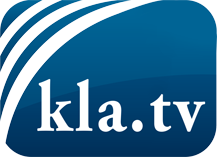 О чем СМИ не должны молчать ...Мало слышанное от народа, для народа...регулярные новости на www.kla.tv/ruОставайтесь с нами!Бесплатную рассылку новостей по электронной почте
Вы можете получить по ссылке www.kla.tv/abo-ruИнструкция по безопасности:Несогласные голоса, к сожалению, все снова подвергаются цензуре и подавлению. До тех пор, пока мы не будем сообщать в соответствии с интересами и идеологией системной прессы, мы всегда должны ожидать, что будут искать предлоги, чтобы заблокировать или навредить Kla.TV.Поэтому объединитесь сегодня в сеть независимо от интернета!
Нажмите здесь: www.kla.tv/vernetzung&lang=ruЛицензия:    Creative Commons License с указанием названия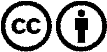 Распространение и переработка желательно с указанием названия! При этом материал не может быть представлен вне контекста. Учреждения, финансируемые за счет государственных средств, не могут пользоваться ими без консультации. Нарушения могут преследоваться по закону.